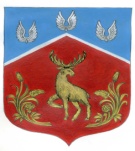 Администрация муниципального образования Громовское сельское поселение муниципального образования Приозерский муниципальный район Ленинградской областиП О С Т А Н О В Л Е Н И Е  от 26 февраля 2021г.                                  № 62«Об утверждении отчета о реализации муниципальной программы «Устойчивое общественное развитие в муниципальном образовании Громовское сельское поселение на 2020-2022 гг.»В соответствии п. 5.6 «Порядка разработки, реализации и оценки эффективности муниципальных программ муниципального образования Громовское  сельское поселение муниципального образования Приозерский муниципальный район Ленинградской области, утвержденного Постановлением администрации муниципального образования Громовское сельское поселение от 03 апреля 2014 года № 83 «Об утверждении Порядка разработки, реализации и оценки эффективности муниципальных программ муниципального образования Громовское сельское поселение муниципального образования Приозерский муниципальный район Ленинградской области», администрация муниципального образования Громовское  сельское поселение ПОСТАНОВЛЯЕТ:1. Утвердить   отчет о   реализации   муниципальной    программы «Устойчивое общественное развитие в муниципальном образовании Громовское сельское поселение на 2020-2022 гг.» утвержденной постановлением администрации муниципального образования Громовское сельское поселение № 40 от 23.01.2020 года «О внесении изменений в муниципальную  программу «Устойчивое общественное развитие в муниципальном образовании Громовское сельское поселение на 2020-2022гг»., согласно приложению № 1,2,3,4  к настоящему Постановлению.2.  Настоящее Постановление подлежит опубликованию на сайте администрации муниципального образования Громовское сельское поселение муниципального образования Приозерский муниципальный район Ленинградской области.Глава администрации                                                                                           А.П. КутузовС полным текстом документа можно ознакомиться на официальном сайте администрации МО Громовского сельского поселения МО Приозерский муниципальный район Ленинградской области http://www.admingromovo.ru/municipal_program/